大连海事大学硕士研究生入学考试大纲考试科目：港口企业管理试卷满分及考试时间:试卷满分为100分，考试时间为180分钟。一、港口及其港口企业考试内容港口以及港口的组成   港口的基本任务   港口功能   港口生产的基本过程   港口生产的主要特征考试要求1．掌握港口的概念及其港口的组成。2．了解港口的基本任务。3．掌握港口的功能。4．理解港口生产的基本过程。5．掌握港口生产的主要特征。二、港口指标考试内容指标的概念及其分类  货物吞吐量及其统计方法  装卸工作量指标  装卸效率指标  车船在港停留时间指标  港口生产设备运用指标  劳动工日指标  安全质量指标  考试要求1．理解指标的概念及其分类。2．掌握货物吞吐量及其统计方法，会进行统计计算。3．掌握装卸自然吨、操作量等港口装卸工作量指标及其实际计算。4．掌握港口装卸效率指标及其实际计算。5．掌握车船在港停留时间指标及其实际计算。6．理解港口生产设备运用指标。7．理解劳动工日指标。8．了解安全质量指标。三、港口通过能力考试内容港口通过能力的概念以及分类  港口交通流分析  码头泊位系统通过能力  库场系统通过能力  集疏运系统通过能力  “人—机”系统通过能力  提高港口通过能力的途径  考试要求1．掌握港口通过能力以及分类。2．了解港口交通流的概念及其基本规律。3．掌握码头泊位系统通过能力及其实例计算。4．理解库场系统通过能力及其实例计算。5．理解集疏运系统通过能力及其实例计算。6．了解“人—机”系统通过能力。7. 理解提高港口通过能力的途径四、港口人力资源管理考试内容港口人力资源管理对象及意义  港口劳动组织  港口劳动定额管理  港口劳动定员管理  港口劳动工资与奖励  人力资源的开发管理考试要求1．理解港口人力资源管理对象及意义。2．掌握港口劳动组织的意义以及劳动组织形式。3．掌握劳动定额的概念、作用，理解劳动定额的制定方法。4．了解港口劳动定员管理的原则及制定方法。5．了解港口劳动工资的原则以及工资形式。6．理解人力资源开发管理的主要内容。五、港口物力资源管理考试内容港口物力资源管理对象及意义  港口设备管理  港口物资管理考试要求1．理解港口物力资源管理的意义。2．掌握港口设备管理的相关内容。3．了解港口物资管理的相关内容。六、港口财力资源管理考试内容港口财力资源管理的概念及意义  资产管理  成本管理  营业收入及利润  财务报告与财务分析考试要求1．理解港口财力资源管理的概念及意义。2．掌握港口流动资产管理及固定资产管理的特点及要求。3．掌握港口的成本费用及营运成本的内容。5．理解港口营业收入的内容。6．了解港口财务分析指标。七、港口企业组织管理考试内容现代企业组织原理  港口企业的组织  港口企业组织机构的设计考试要求1．理解现代企业组织原理。2．掌握港口企业组织机构。3．了解港口企业组织机构设计的原则。八、港口计划管理考试内容港口计划管理的意义  港口计划管理原理  港口企业计划  计划管理程序考试要求1．理解港口计划管理的意义。2．了解港口计划管理的原理。3．掌握港口企业计划的分类及内容。4．了解计划管理的程序。九、港口生产管理考试内容港口生产作业计划  港口生产组织的任务与原则  港口生产组织原理  港口生产设计考试要求：1．掌握港口生产作业计划。2．理解港口生产组织的任务及原则。3. 掌握港口生产组织原理。4. 了解港口生产设计。十、港口技术管理考试内容港口技术管理的意义与任务  港口安全技术管理  港口标准管理  港口计量技术管理  港口质量管理  港口技术进步的定量分析考试要求1．掌握港口技术管理的意义与任务。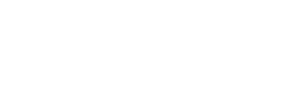 2．掌握港口安全技术管理。3．理解港口标准管理。4．理解港口计量技术管理。5．理解港口质量管理。6. 了解港口技术进步的定量分析方法十一、港口企业的战略管理考试内容企业战略的观念  港口战略类型及其主要内容  战略形势分析  港口战略规划程序考试要求1．理解企业战略管理的概念。2．掌握港口战略类型及其主要内容。3．掌握战略形势分析。4．了解港口战略规划程序。参阅：《港口企业管理》陈家源  大连海事大学出版社